  Club Jeep Willys Clásico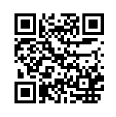 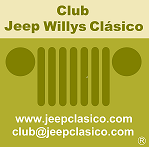 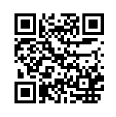   Dirección de envío por carta; Apartado 4059 Valladolid CP.47080  Dirección de envío escaneado; secretariocj@jeepclasico.com  FORMULARIO DE ALTA DE SOCIONOMBRE …………………………………………………………………………………………………………………………………………………………………..APELLIDOS ………………………………………………………………………………………………………………………………………………………………..ALIAS EN EL FORO …………………………………………………………………….………………………… FECHA NACIMIENTO ……………….DIECCION ……………………………………………………………………………………………………… Nº ………… PISO ……………………………POBLACION……………………………………….. COD. POSTAL ……………………………………… PROVINCIA …………………………………VEHICULO/S ……………………………………………………………………………………………………………………………………………………………MOTOR/ES …………………………………………………………. MATRICULA/S …………………………………………………………………………TLFNO. …………………………………………………………… EMAIL ………………………………………………………………………………………….. Datos bancarios para domiciliar las cuotas posteriores: Nº CUENTA __ __ __ __-__ __ __ __-__ __-__ __ __ __ __ __ __ __ __ __ ENTIDAD _____________________________(4 dígitos de entidad, 4 de oficina, 2 de control y 10 de nº de cuenta)Estimados Señores: Por la presente solicito mi alta en el CLUB JEEP WILLYS CLASICO (Club de Vehículos Históricos Willys) y a estos efectosremito mis datos .Fdo.                                                                      a___ de _________ de 20____En cumplimiento de lo previsto con la LO15/99 de Protección de Datos de Carácter Personal y el RD1720/0, Reglamento de Desarrollo, le informamos que los datos recogidos por Club De Vehículos Históricos Willys , con N.I.F número G74139056, con la finalidad de llevar a cabo la gestión contable, fiscal y administrativa así como el envío por cualquier medio, incluidos los electrónicos, de comunicaciones relacionadas con las actividades del Club; estos datos serán almacenados en ficheros de su titularidad, que se encuentran debidamente inscritos en la Agencia Española de Protección de Datos.Así mismo los datos podrán ser cedidos a la Administración Tributaria, Bancos y Cajas de Ahorro y/o Cuerpos y fuerzas de seguridad siempre y cuando sea necesario para cumplir con las finalidades descritas en el párrafo anterior; también podrán ser cedidos a otros socios cuando dicha cesión se considere necesaria para la consecución de la finalidad perseguida por el cedente.Usted podrá, en todo momento, ejercitar los derechos de acceso, rectificación, cancelación y oposición sobre sus datos personales así como el de revocación del consentimiento para cualquiera de las finalidades antes señaladas, enviando a Club de Vehículos Históricos Willys una carta debidamente firmada a C/Cádiz nº16/2ºA-CP47012 Valladolid, donde consten claramente los datos de contacto a la cual deberá acompañarse fotocopia de su DNI/NIF o documento que acredite su identidad.Instrucciones para gestionar tu alta de socio;	Adjuntar resguardo de ingreso (30€) a la cuenta del Club de Vehículos Históricos WillysBBVA 0182-6560-14-0201537180 - IMPOTANTE - en concepto poner nombre y apellido para poder identificar el ingreso.	Adjunta una fotografía tamaño carné para el carné de socio.	La cuota del Club es independiente del número de vehículos que se posean.	Tambien como opción adicional y para vuestra comodidad se puede enviar toda esta documentación (Ficha de Alta escaneada – Foto para carné escaneada – Comprobante Bancario escaneado) al correo del club; secretariocj@jeepclasico.com , indicando en el titulo del mensaje  “ALTA DE SOCIO”.